Министерство образования Московской области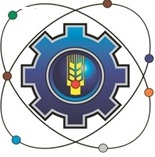 Государственное бюджетное профессиональное образовательное учреждение Московской области «Щелковский колледж»(ГБПОУ МО «Щелковский колледж»)РАБОЧАЯ ПРОГРАММАпроизводственной практики ПП 03.01 профессионального модуля ПМ.03 Выполнение стекольных работ основной профессиональной образовательной программы по профессии среднего профессионального образования08.01.24 Мастер столярно-плотничных, паркетных и стекольных работ2018 г.Программа производственной практики ПП 03.01 профессионального модуля ПМ.03 «Выполнение стекольных работ» разработана на основе Федерального государственного образовательного стандарта среднего профессионального образования по профессии 08.01.24 Мастер столярно-плотничных, паркетных и стекольных работ от 9 декабря 2016г. № 1546, (зарегистрирован Министерством юстиции Российской Федерации 26.12.16 №44943)Организация-разработчик:Государственное бюджетное профессиональное образовательное учреждение Московской области «Щелковский колледж» (ГБПОУ МО «Щелковский колледж»)Разработчики:Группа преподавателей и методистов ГБПОУ МО «Щелковский колледж»РАССМОТРЕНАпредметной (цикловой)комиссией Техника и технология строительства от «28» августа 2018г.протокол № 1Председатель ПЦК______________ Л.Ю. НемоваСОГЛАСОВАНОПредставитель работодателя:_________________________наименование предприятия____________________________подпись               ФИО«____» _____________20___ г.		МП       СОДЕРЖАНИЕПАСПОРТ ПРОГРАММЫ ПРОИЗВОДСТВЕННОЙ ПРАКТИКИПП.02.01 Производственная практикаОбласть применения рабочей программыРабочая программа производственной практики ПМ.03 «Выполнение стекольных работ» является частью основной образовательной программы в соответствии с ФГОС СПО по профессии 08.01.24 «Мастер столярно-плотничных, паркетных и стекольных работ».Место производственной практики в структуре основной профессиональной образовательной программы: в соответствии с утвержденным учебным планом, ПП.03.01 Производственная практика проводится после прохождения междисциплинарных курсов (МДК) в рамках профессионального модуля ПМ.03 «Выполнение стекольных работ»: МДК 03.01 «Выполнение стекольных работ». Производственная практика наряду с учебными дисциплинами общеобразовательного цикла обеспечивает формирование общих и профессиональных компетенций для дальнейшего освоения профессиональных модулей.Цель и планируемые результаты освоения производственной практикиВ результате изучения производственной практики студент должен освоить основной вид деятельности «Выполнение стекольных работ» и соответствующие ему общие и профессиональные компетенции:1.3.1. Перечень профессиональных компетенций1.3.2. Перечень общих компетенцийТрудоемкость и сроки проведения производственной практикиТрудоемкость ПП.03.01 Производственной практики в рамках освоения профессионального модуля ПМ.03 «Выполнение стекольных работ» составляет 108 часов.Сроки проведения Производственной практики ПП.03.01 определяются рабочим учебным планом по профессии 08.01.24 «Мастер столярно-плотничных, паркетных и стекольных работ» и графиком учебного процесса. Практика проводится на 3 курсе, в 6 семестре.Производственная практика проводится концентрированно, согласно учебного плана и графика учебного процесса.1.5. Место прохождения производственной практикиПроизводственная практика проводится, в организациях на основе договоров, заключаемых между образовательным учреждением и этими организациями.Производственная практика проводится мастерами-наставниками в организации.2. СТРУКТУРА И СОДЕРЖАНИЕ ПРОИЗВОДСТВЕННОЙ ПРАКТИКИТематический план производственной практикиТематический план и содержание ПП.02.01 Производственной практики3. УСЛОВИЯ РЕАЛИЗАЦИИ ПРОГРАММЫ ПРОИЗВОДСТВЕННОЙ ПРАКТИКИ3.1. Для реализации программы производственной практики требует наличия рабочих мест на предприятии по профилю. Предприятие обеспечивает проведение производственной практики обучающихся образовательных учреждений на участках и рабочих местах, оснащённых современным оборудованием, с прогрессивной технологией и высоким уровнем механизации труда в составе бригад под руководством опытных наставников.Рабочие места на предприятии должны быть оборудованы всем необходимым инструментом и оборудованием для выполнения работ согласно учебному плану:Перечень средств обучения участка для стекольных работ:Инструменты для выполнения стекольных работ: измерительные, разметочные, режущие. Тара для хранения и транспортировки стекла: контейнеры, ящики, пирамиды.Устройства для переноски, поддержки, установки стекла и стеклянных изделий: вакуум-присосы, вакуум-траверса для транспортирования витринного стекла. ПодъемникиСтолы для раскроя и резки стеклаОборудование для нанесения замазок и мастик. Средства подмащивания: леса, подмости, приставные лестницы.Аккумуляторные алмазные пилы. Пистолеты для крепления стекол шпильками. Приспособления для изготовления шпилек.Тара для хранения и транспортировки стекла: контейнеры, ящики, пирамиды Оснащенные базы практики, в соответствии с п. 6.1.2.3 Примерной программы по профессии 08.01.24 Мастер столярно-плотничных, паркетных и стекольных работ.3.2. Информационное обеспечение реализации программыДля реализации программы библиотечный фонд образовательной организации должен иметь  печатные и/или электронные образовательные и информационные ресурсы, рекомендуемые для использования в образовательном процессе.3.2.1. Печатные изданияБарабанщиков Ю.Г. строительные материалы  изделия, учебник для студентов среднего профессионального обучения, М. Издательский центр «Академия», 2013.Безкоровайная Г.Т., Соколова Н.И., Койранская Е.А., Лаврик Е.Г.. Учебник английского языка для учреждений НПО и СПО (+АУДИО)-М. «Академия», 2012Гусарова Е.А.. Митина Т.В.,Полежаев Ю.О. Строительное черчение учебник М. «Академия», 2012Куликов О.Н., Ролин Е.И. Охрана труда в строительстве учебник для НПО М. «Академия», 2013Соколов Г.К. Технология и организация строительства М. «Академия», 2014Степанов Б.А. Технология плотничных, столярных, стекольных и паркетных работ М. «Академия», 2013Межгосударственный стандарт ГОСТ 24866-99 Стеклопакеты клееные строительного назначения. Технические условия  (введен в действие постановлением Госстроя РФ от 6 мая 2000 г. N 39)Общие требования к организации производственной практикиПроизводственная практика проходит как в учебном заведении, так и в организациях, соответствующих профилю профессии 08.01.24 «Мастер столярно-плотничных, паркетных и стекольных работ». По окончанию производственной практики обучающиеся приобретают необходимые первичные профессиональные умения и навыки полученные в мастерских при выполнении плотничных работ, в умении пользоваться нормативной документацией, применять современные механизмы, средства малой механизации, усовершенствованных инструментов и приспособлений, приобретают необходимые практические навыки самостоятельного качественного выполнения работ по осваиваемой профессии (группе профессий), овладевают рыночными экономическими методами хозяйствования, прогрессивными методами труда, соблюдают нормы и правила охраны труда, безопасности выполнения работ и противопожарных мероприятий.Кадровое обеспечение образовательного процессаИнженерно-педагогический состав: дипломированные специалисты - мастера производственного обучения. Наличие 5-6 квалификационного разряда с образовательной стажировкой в профильных организациях не реже 1-го раза в 3 года. Опыт деятельности в организациях соответствующий профессиональной сферы является обязательным.4. КОНТРОЛЬ И ОЦЕНКА РЕЗУЛЬТАТОВ ОСВОЕНИЯ
ПРОИЗВОДСТВЕННОЙ ПРАКТИКИ4.1 Контроль и оценка сформированности профессиональных компетенций обучающихсяКонтроль и оценка результатов прохождения ПП.02.01 Производственной практики осуществляется руководителями практики от образовательного учреждения и организации в процессе выполнения обучающимися заданий, проектов, выполнения практических проверочных работ.Формы и методы контроля и оценки результатов обучения должны проверять у обучающихся не только сформированность профессиональных компетенций, но и развитие общих компетенций и обеспечивающих их умений.Контроль и оценка результатов развития общих компетенций обучающихсяОценка индивидуальных практических достижений по итогам выполнения программы производственной практикиКритерии оценок по ПП.02.01 Производственной практике (108 ч)Аттестация по итогам ПП.03.01 Производственной практики служит формой контроля освоения и проверки профессиональных знаний, общих и профессиональных компетенций, приобретенного практического опыта обучающихся в соответствии с требованиями ФГОС по профессии 08.01.24 «Мастер столярно-плотничных, паркетных и стекольных работ».На этапе аттестации по итогам выполнения программы производственной практики комиссией определяется интегральная оценка освоенных обучающимися профессиональных и общих компетенций как результат обретения практического опыта по одному из видов профессиональной деятельности.Промежуточная аттестация по производственной практике - дифференцированный зачет.Студенты допускаются к сдаче ДЗ при условии выполнения всех видов работ на практике, предусмотренных рабочей программой и календарно-тематическим планом, и своевременном предоставлении следующих документов:положительного аттестационного листа по практике руководителей практики от организации прохождения практики и образовательной организации (ОО) об уровне освоения профессиональных компетенций;положительной характеристики организации прохождения практики на обучающегося по освоению общих компетенций в период прохождения практики;дневника практики;отчета о практике в соответствии с заданием на практику.ДЗ проходит в форме ответов на контрольные вопросы, защиты отчета по практике с иллюстрацией материала (презентации), или др.Система оценивания качества прохождения практики при промежуточной аттестацииОценка качества прохождения практики происходит по следующим показателям:соответствие содержания отчета по практике заданию на практику;оформление отчета по практике, в соответствии с требованиями ПОО;наличие презентационного материала, в полной степени иллюстрирующего отчет по практике (если требуется);оформления дневника практики (вместе с приложениями) в соответствии с требованиями ПОО;оценка в аттестационном листе уровня освоения профессиональных компетенций при выполнении работ на практике;запись в характеристике об освоении общих компетенций при выполнении работ на практике;количество и полнота правильных устных ответов на контрольные вопросы во время промежуточной аттестации.Оценка за дифференцированный зачет по практике определяется как средний балл за представленные материалы с практики и ответы на контрольные вопросы. Оценка выставляется по 5-ти балльной шкале.Требования к предоставлению материалов о результатах прохождения практики4.5.1 Аттестационный лист с производственной практикиВ аттестационном листе по практике руководитель практики от организации прохождения практики оценивает уровень освоения профессиональных компетенций при выполнении различных видов работ, предусмотренных рабочей программой практики и календарно - тематическим планом. Подпись руководителя практики от организации заверяется печатью организации. Аттестационный лист по практике должен быть дополнительно подписан руководителем от образовательной организации.Приложение Наименование образовательной организацииДНЕВНИК ПРОИЗВОДСТВЕННОЙ ПРАКТИКИобучающегося _______________________________________________________(Фамилия Имя Отчество)по специальности/профессии _______________________________________________________________________________________________группы ________________20_____ г.I. ПАМЯТКА ОБУЧАЮЩЕМУСЯ1. Производственная практика является составной частью основной профессиональной образовательной программы среднего профессионального образования. Практика по профилю специальности направлена на формирование у обучающегося общих и профессиональных компетенций, приобретение практического опыта и реализуется в рамках модулей ОПОП СПО по каждому из видов профессиональной деятельности, предусмотренных ФГОС СПО по специальности.2. Продолжительность рабочего дня практиканта должна соответствовать времени, установленному трудовым законодательством Российской Федерации для соответствующих категорий работников3. Обучающиеся колледжа при прохождении производственной практики на предприятиях, в учреждениях, организациях обязаны:полностью выполнять задания, предусмотренные программой производственной практики; соблюдать действующие на предприятии правила внутреннего трудового распорядка, строго соблюдать требования охраны труда, безопасности жизнедеятельности и пожарной безопасности;- сформировать портфель достижений, включающий всю документацию (свидетельства о квалификации, сертификаты, выполненные задания, отчеты, характеристики и т.д.), подтверждающие результаты освоения общих и профессиональных компетенций, полученных в период прохождения практики.4. Порядок заполнения дневника:4.1. Дневник заполняется студентом согласно графика прохождения производственной практики;4.2. Руководителями практики от предприятия заполняются графы: «Замечания руководителя», «Оценка и подпись» напротив каждого вида работ, выполняемого практикантом;4.3. Дневник заполняется разборчиво, синими чернилами;4.4. По окончании практики, дневник сдается руководителю практики от колледжа.II. ПАМЯТКА РУКОВОДИТЕЛЮ ПРАКТИКИ ОТ ПРЕДПРИЯТИЯРуководитель практики от предприятия:1. Знакомит практикантов с организацией работ непосредственно на рабочем месте, проводит вводный инструктаж;2. Осуществляет постоянный контроль за работой практикантов, помогает правильно выполнять задание и консультирует по производственным вопросам;3. Контролирует ведение дневника;4. По окончании производственной практики составляет характеристику-отзыв, об отношении практикантов к работе, профессиональных качествах, знании технологического процесса, трудовой дисциплине.Производственная практика Профессионального модуля __________________________________________________________________________________________________________________________________________________________Время прохождения практики с «____» ________  20 ___ г. по «____» ________  20 ___ г.Руководитель практики от колледжа _____________________________________________(фамилия, имя, отчество, должность)Руководитель практики от организации (предприятия) _________________________________________________________________________________________________________________(фамилия, имя, отчество, должность)Место прохождение практики __________________________________________________________________________________________________________________________________________________________________________________________________________(наименование организации (предприятия)Адрес и телефон организации (предприятия) ______________________________________________________________________________________________________________________________________________________________________________________________Цель практики: _____________________________________________________________________________________________________________________________________________________________________________________________________________________Задачи практики:________________________________________________________________________________________________________________________________________________________________________________________________________________________________________________________________________________________________________________________________________________________________________________________________________________________________________________________________________________________________________________________________________________________________________________________________________________________________________________________Выбыл на практику ______________________20___г. ___________________________(подпись руководителя практики от колледжа)Прибыл на практику _____________________20___г.___________________________(подпись руководителя практики от предприятия)М.П.ТЕХНИКА БЕЗОПАСНОСТИВВОДНЫЙ ИНСТРУКТАЖ       На____________________________________________________________________________наименование предприятияФамилия, инициалы и должность лица, проводившего вводный инструктаж         _____________________________________________________________________________Подпись лица, проводившего инструктаж___________________________________________Подпись инструктируемого_____________________________Дата «____»__________	 20___г.ОБУЧЕНИЕ НА РАБОЧЕМ МЕСТЕФамилия, инициалы и должность лица, проводившего обучение на рабочем месте____________________________________________________________Подпись лица, проводившегоинструктаж_________________________________________Подпись инструктируемого_____________________________Дата «____»__________	 20___г.Наименование образовательной организацииОТЧЕТ ПО _____________________ ПРАКТИКЕ__________________________________________________________________
__________________________________________________________________Вид практики Специальность ____________________________________________________Код и наименование специальностиСтудента(ки)________ курса __________группыформа обучения_________________                                         (очная, заочная)_____________________________________________________________________________
(Фамилия, имя, отчество)Место практики ______________________________________________________________________________(Название организации)Срок практики с «___»_____20__ г. по «___»_______20__ г.Руководители практикиот организации                               ____________________________      ______________   _______________                                                  должность                                                    подпись                   ФИОот колледжа                          __________________________      ______________   _______________                                                     должность                                         подпись                   ФИО Итоговая оценка по практике ____________________ ____________________2017 г.Отчет обучающегося об итогах прохождения производственной практики____________________________________________________________________________________________________________________________________________________________________________________________________________________________________________________________________________________________________________________________________________________________________________________________________________________________________________________________________________________________________________________________________________________________________________________________________________________________________________________________________________________________________________________________________________________________________________________________________________________________________________________________________________________________________________________________________________________________________________________________________________________________________________________________________________________________________________________________________________________________________________________________________________________________________________________________________________________________________________________________________________________________________________________________________________________________________________________________________________________________________________________________________________________________________________________________________________________________________________________________________________________________________________________________________________________________________________________________________________________________________________________________________________________________________________________________________________________________________________________________________________________________________________________________________________________________________________________________________________________________________________________________________________________________________________________________________________________________________________________________________________________________________________________________________________________________________________________________________________________________________________________________________________________________________________________________________________________________________________________________________________________________________________________________________________________________________________________________________________________________________________________________________________________________________________________________________________________________________________________________________________________________________________________________________________________________________________________________________________________________________________________________________________________________________________________________________________________________________________________________________________________________________________________________________________________________________________________________________________________________________________________________________________________________________________________________________________________________________________________________________________________________________________________________________________________________________________________________________________________________________________________________________________________________________________________________________________________________________________________________________________________________________________________________________________________________________________________________________________________________________________________________________________________________________________________________________________________________________________________________________________________________________________________________________________________________________________________________________________________________________________________________________________________________________________________________________________________________________________________________________________________________________________________________________________________________________________________________________________________________________________________________________________________________________________________________________________________________________________________________________________________________________________________________________________________________________________________________________________________________________________________________________________________________________________________________________________________________________________________________________________________________________________________________________________________________________________________________________________________________________________________________________________________________________________________________________________________________________________________________________________________________________________________________________________________________________________________________________________________________________________________________________________________________________________________аттестационный лист по учебной/производственной практике______________________________________________________________________,ФИОобучающийся(аяся) на _____ курсе по профессии ППКРС / специальности ППССЗ________  ______________________________________________________________код и наименованиеуспешно прошел(ла) учебную / производственную практику по профессиональному модулю ________________________________________________________________________наименование профессионального модуляв объеме ______ часов  с «___»_____20__ г. по «___»_______20__ г.в организации _________________________________________________________________________________________________________________________________________наименование организации, юридический адресОценка сформированности ПК через виды и качество выполнения работ***80-100% - «5»       70-80% - «4»        60-70% - «3»Характеристика деятельности обучающегося во время производственной практики через оценку сформированности ОК ОК…, ОК… … - низкий уровень ОК…, ОК… … - средний уровень ОК…, ОК… … - высокий уровень ЗАКЛЮЧЕНИЕ (оценить сформированность ПК и уровень сформированности ОК):За период учебной практики студентом (ФИО) _________ была продемонстрирована сформированность ПК ___________________________________________;уровень сформированности ОК ___________________________________Рекомендации: обратить внимание …. требует внимания…Дата «___»._______.20___ 			 Подпись руководителя практики ___________________/ ФИО, должностьПодпись ответственного лица организации (базы практики)___________________/ ФИО, должностьВыполняется на фирменном бланке организации – базы производственной практики ХАРАКТЕРИСТИКАНа студента (наименование образовательной организации) _____________________________________________________________________________(ФИО)группы __________________ Специальность ______________________________________________________________                  (код и наименование специальности)проходившего практику с ____________ по ___________ 20____ г.на базе: ____________________________________________________________________(название организации) по __________________________________________________________________________(вид производственной практики)Показатели выполнения производственных заданий:уровень теоретической подготовки ______________________________________________________________________________________________________________________________________________________________________________________________________________________________________________________________________________________качество выполненных ________________________________________________________________________________________________________________________________________________________________________________________________________________________________________________________________________________________________трудовая дисциплина и соблюдение техники безопасности  ______________________________________________________________________________________________________________________________________________________________________________________________________________________________________________________________________________________________________________________________________________Выводы и предложения _____________________________________________________________________________________________________________________________________________________________________________________________________________________________________________________________________________________________________________________________________________________________________________Дата «___».__________________    20___ 			Руководитель практики от организации ____________________________________________      ______________   _______________                                     должность                                                              подпись                   ФИОМ.П.  УТВЕРЖДАЮРуководитель ОСП _______________ С.В. Гаврилов   подпись  «29»августа 2018 г.1. ПАСПОРТ ПРОГРАММЫ ПРОИЗВОДСТВЕННОЙ ПРАКТИКИ                           4                                                   2. СТРУКТУРА И СОДЕРЖАНИЕ ПРОИЗВОДСТВЕННОЙ ПРАКТИКИ                                                                                                                                                  173.  УСЛОВИЯ РЕАЛИЗАЦИИ ПРОГРАММЫ                                                               194. КОНТРОЛЬ И ОЦЕНКА РЕЗУЛЬТАТОВ ОСВОЕНИЯ ПРОИЗВОДСТВЕННОЙ    ПРАКТИКИ                                                                                                                    22                                                                                                                             ПМ.02Выполнение плотничных работВыполнение плотничных работВыполнение плотничных работКод ПК, ОКУметьЗнатьИметь практический опытПК 3.1Организовывать рабочее место в соответствии с требованиями охраны труда и техники безопасности- визуально определять исправность средств индивидуальной защиты; безопасно пользоваться различными видами СИЗ;визуально и инструментально определять исправность и функциональность инструментов, режущий, измерительный инструмент и приспособления; рационально разместить инструмент, материалы и приспособления на рабочем месте;проверить исправность инструмента, оборудования; подбирать материалы требуемого качества и количества в соответствии с технической документацией; оказать первую помощь при травматизмеОсобенности организации рабочего места стекольщика;требования охраны труда при использовании СИЗ, инструментов и оборудования, применяемых при выполнении стекольных работ;виды и назначение инструмента, оборудования, материалов, используемых при выполнении стекольных работ;признаки неисправностей оборудования, инструмента и материалов;способы проверки функциональности  инструмента; требования к качеству материалов; требования к спецодежде, защитным приспособлениям;основные положения об охране труда; основы трудового законодательства; виды травм при работе со стеклом; правила оказание первой помощиПодготовки инструментов, материалов, оборудования,  СИЗ к использованию в соответствии с требованиями стандартов рабочего места и охраны трудаПК 3.2Выполнятьподготовитель-ныеработыОпределять объем работ, виды и расход применяемых материалов согласно техническому заданию; транспортировать и хранить тонкое стекло;транспортировать толстое стекло с помощью вакуума – присосов;устанавливать и размещать прокладки при установке  стеклопакета  в переплет; подготавливать механизированный инструмент и механизированные устройства; производить подготовку стекла к раскрою и резке: очистке от пыли и грязи, просушку, прогрев и т.п.разрабатывать карты раскроя; производить раскрой стеклянного лома на мелкие стекла для остекления форточек;готовить переплеты к остеклениюМатериалы и изделия для стекольных работ;виды и назначение режущего измерительного и вспомогательного   инструмента; рациональный раскрой и определение размеров вырезаемого листа стекла;         правила подготовки оконных блоков к остеклению;   правила подготовки, эксплуатации, хранения инструментов и приспособлений; правила ухода за инструментом; контроль качества подготовки инструмента, приспособлений и оборудования для стекольных работ- Подготовки СИЗ;заточка и наладка инструмента;- подбора материала в соответствии с требованиями технической документации;подготовки рабочего места и оборудования к использованию в соответствии с требованиями стандартов рабочего места и охраны трудаПК 3.3Выполнять остекление переплетов всеми видами стекла и стеклопакетами в соответствии с техническим заданиемЧитать строительные чертежи;           резать и вставлять стекла в переплеты;устанавливать в переплеты стеклопакеты;выполнять требования охраны труда и техники безопасности; производить контроль качества работ при остеклении на каждом этапе технологического цикла: Виды технической документации на выполнение работ; правила чтения рабочих чертежей; виды, устройство и правила пользования ручных инструментов, оборудования и электрооборудования для выполнения работ;             способы остекления в зависимости от марок стекла и видов переплетов; фурнитуру для стеклопакетов и элементы крепежа; способы крепления стеклопакетов в переплетах; герметизация стеклопакета в переплете; последовательность монтажа стеклопакетов;правила по охране труда, производственной санитарии и противопожарной безопасности; требования к качеству работ при остеклении на каждом этапе технологического цикла;порядок приемки выполненных работ: по остеклению переплетов, установке стеклопакетовПодбора стекла в соответствии с требованиями  технической документации, разметки, резания,  остекления переплетов всеми видами стекла и стеклопакетами ПК 3.4Устраивать перегородки из стеклоблоков и стеклопрофилита в соответствии с проектным положениемЧитать строительные чертежи; пользоваться режущим и измерительным инструментом и приспособлениями; производить разметку положения перегородок; производить монтаж перегородок; производить операционный и приемочный контроль качестваВиды конструкции пустотных стеклоблоков;технологию укладки стеклоблоков; средства подмащивания; устройство лесов и подмостей; требования к  качеству установки средств подмащивания; требования к качеству;        методы устройства компенсационных швов в местах примыкания блоков к обвязке; требования к качеству монтажа перегородок- Чтения чертежей и технической документации;- выполнения монтажных работ из стеклоблоков и стеклопрофилита в соответствии с конструкторской документацией;оценки качества выполняемых работКод ОКДействияОК 01Выбирать способы решения задач профессиональной деятельности, применительно к различным контекстамВладеть разнообразными методами (в том числе инновационными) для осуществления профессиональной деятельности.Использовать специальные методы и способы решения профессиональных задач в конкретной области и на стыке областей.Разрабатывать вариативные алгоритмы решения профессиональных задач деятельности применительно к различным контекстам.Выбирать эффективные технологии и рациональные способы выполнения профессиональных задач.ОК 02Осуществлять поиск, анализ и интерпретацию информации, необходимой для выполнения задач профессиональной деятельностиПланировать информационный поиск из широкого набора источников, необходимого для эффективного выполнения профессиональных задач и развития собственной профессиональной деятельности и деятельности подчиненного персонала.Анализировать информацию, выделять в ней главные аспекты, структурировать, презентовать.Владеть способами систематизации и интерпретировать полученную информацию в контексте своей деятельности и в соответствии с задачей информационного поиска.ОК 03Планировать и реализовывать собственное профессиональное и личностное развитиеПроводить объективный анализ качества результатов собственной деятельности и указывать субъективное значение результатов деятельности.Принимать управленческие решения по совершенствованию собственной деятельности.Организовать собственное профессиональное развитие и самообразование в целях эффективной профессиональной и личностной самореализации и развития карьеры.Заниматься самообразованием для решения четко определенных, сложных и нестандартных проблем в области профессиональной деятельности.ОК 04Работать в коллективе и команде, эффективно взаимодействовать с коллегами, руководством, клиентамиОбучать членов группы (команды) рациональным приемам по организации деятельности для эффективного выполнения коллективного проекта.Распределять объем работы среди участников коллективного проекта.Справляться с кризисами взаимодействия совместно с членами группы (команды).Проводить объективный анализ и указывает субъективное значение результатов деятельности.Использовать вербальные и невербальные способы эффективной коммуникации с коллегами, руководством, клиентами и другими заинтересованными сторонами.ОК 05Осуществлять устную и письменную коммуникацию на государственном языке с учетом особенностей социального икультурного контекстаИспользовать вербальные и невербальные способы коммуникации на государственном языке с учетом особенностей и различий социального и культурного контекста.Соблюдать нормы публичной речи и регламент.Самостоятельно выбирать стиль монологического высказывания (служебный доклад, выступление на совещании, презентация проекта и т.п.) в зависимости от его цели и целевой аудитории и сучетом особенностей и различий социального и культурного контекста.Создавать продукт письменной коммуникации определенной структуры на государственном языке.Самостоятельно выбирать стиль (жанр) письменной коммуникации на государственном языке в зависимости от цели, содержания и адресата.ОК 06Проявлять гражданскопатриотическую позицию, демонстрировать осознанное поведение на основе общечеловеческих ценностейОсознавать конституционные права и обязанности. Соблюдать закон и правопорядок.Участвовать в мероприятиях гражданско-патриотического характера, волонтерском движении.Аргументировано представлять и отстаивать свое мнение с соблюдением этических норм и общечеловеческих ценностей.Осуществлять свою деятельность на основе соблюдения этических норм и общечеловеческих ценностей.Демонстрировать сформированность российской гражданской идентичности, патриотизма, уважения к своему народу, уважения к государственным символам (гербу, флагу, гимну).ОК 07Содействовать сохранению окружающей среды, ресурсосбережению, эффективно действовать в чрезвычайных ситуацияхСоблюдать нормы экологической чистоты и безопасности.Осуществлять деятельность по сбережению ресурсов и сохранению окружающей среды.Прогнозировать техногенные последствия для окружающей среды, бытовой и производственной деятельности человека.Прогнозировать возникновение опасных ситуаций по характерным признакам их появления, а также на основе анализа специальной информации, получаемой из различных источников.Владеть приемами эффективных действий в опасных и чрезвычайных ситуациях природного, техногенного и социального характера.ОК 08Использовать средства физической культуры для сохранения и укрепления здоровья в процессепрофессиональной деятельности и поддержание необходимого уровня физической подготовленностиКлассифицировать оздоровительные системы физического воспитания, направленные на укрепление здоровья, профилактике профессиональных заболеваний, вредных привычек и увеличение продолжительности жизни.Соблюдать нормы здорового образа жизни, осознанно выполнять правила безопасности жизнедеятельности.Составлять свой индивидуальный комплекс физических упражнений для поддержания необходимого уровня физической подготовленности.Организовывать собственную деятельность по укреплению здоровья и физической выносливости.ОК 09Использовать информационные технологии в профессиональной деятельностиПланировать информационный поиск.Принимать решение о завершении (продолжении) информационного поиска на основе оценки достоверности (противоречивости) полученной информации для решения профессиональных задач.Осуществлять обмен информации с использованием современного оборудования и программного обеспечения, в том числе на основе сетевого взаимодействия.Анализировать информацию, выделять в ней главные аспекты, структурировать, презентовать.ОК 10Пользоваться профессиональной документацией нагосударственном и иностранном языкахИзучать нормативно-правовую документацию, техническую литературу и современные научные разработки в области будущей профессиональной деятельности на государственном языке.Применять необходимый лексический и грамматический минимум для чтения и перевода иностранных текстовпрофессиональной направленности.Владеть современной научной и профессиональной терминологией, самостоятельно совершенствовать устную и письменную речь и пополнять словарный запас.Владеть навыками технического перевода текста, понимать содержание инструкций и графической документации на иностранном языке в области профессиональной деятельности.ОК11Планировать предпринимательскую деятельность в профессиональной сфереОпределять успешные стратегии решения проблемы, разбивать поставленную цель на задачи.Разрабатывать альтернативные решения проблемы.Самостоятельно организовывать собственные приемы обучения в рамках предпринимательской деятельности.Разрабатывать и презентовать бизнес-план в области своей профессиональной деятельности.КодпрофессиональныхкомпетенцийНаименованиеразделовпрофессиональногомодуляВсегочасовОбъем времени, отведенный на освоение междисциплинарного курса (курсов)Объем времени, отведенный на освоение междисциплинарного курса (курсов)Объем времени, отведенный на освоение междисциплинарного курса (курсов)Объем времени, отведенный на освоение междисциплинарного курса (курсов)Объем времени, отведенный на освоение междисциплинарного курса (курсов)ПрактикаПрактикаКодпрофессиональныхкомпетенцийНаименованиеразделовпрофессиональногомодуляВсегочасовОбязательная аудиторная учебная нагрузка обучающегосяОбязательная аудиторная учебная нагрузка обучающегосяОбязательная аудиторная учебная нагрузка обучающегосяСамостоятельнаяработаобучающегосяСамостоятельнаяработаобучающегосяУчебная,часовПроизводственная (по профилю специальности),часовКодпрофессиональныхкомпетенцийНаименованиеразделовпрофессиональногомодуляВсегочасовВсего,часовв т. ч.лабораторные работы и практические занятия,часовв т. ч. курсовая работа (проект),часовВсего,часовв т. ч. курсовая работа (проект),часов12345678910ПК 3.1- ПК 3.4 ОК 1 -ОК 11ПП. 03.01Производственнаяпрактика108108Всего108108№темыНаименование разделов и темНаименование разделов и темВиды работОбъемчасовУровеньосвоенияКодыкомпетенций1223456ПП.02.01 Производственная практикаПП.02.01 Производственная практикаПП.02.01 Производственная практикаПП.02.01 Производственная практика1081Инструктаж по организации рабочего места и безопасности труда, пожарной безопасности и электробезопасности на предприятии.1	Основы производственной санитарии и гигиены труда;2	Техника безопасности на территории предприятия и строительства;3	Техника безопасности при работе со стеклом, стеклоблоками и            стеклопрофилитом;4	Пожарная безопасность;5	Электробезопасность.1	Основы производственной санитарии и гигиены труда;2	Техника безопасности на территории предприятия и строительства;3	Техника безопасности при работе со стеклом, стеклоблоками и            стеклопрофилитом;4	Пожарная безопасность;5	Электробезопасность.2 1-2ПК3.1-ПК3.42Остекление оконных блоков тонким стеклом.1	Приготовление замазок, мастик, герметиков.2	Подготовка стекла к резке.3	Резка листового стекла.4	Раскрой и ломка стекла.5	Вставка оконного листового стекла.6	Закрепление стекла в деревянных переплётах.1	Приготовление замазок, мастик, герметиков.2	Подготовка стекла к резке.3	Резка листового стекла.4	Раскрой и ломка стекла.5	Вставка оконного листового стекла.6	Закрепление стекла в деревянных переплётах.141-2ПК3.1-ПК3.44Остекление оконных блоков толстым стеклом и стеклом специальных марок.1	Подготовка стекла к резке.2	Резка листового стекла.3	Раскрой и ломка стекла.4	Вставка оконного листового стекла.5	Закрепление стекла в деревянных переплётах.1	Подготовка стекла к резке.2	Резка листового стекла.3	Раскрой и ломка стекла.4	Вставка оконного листового стекла.5	Закрепление стекла в деревянных переплётах.141-2ПК3.1-ПК3.45Остекление дверных блоков.1	Приготовление замазок, мастик, герметиков.2	Подготовка стекла к резке.3	Резка листового стекла.4	Раскрой и ломка стекла.5	Вставка листового стекла в дверные блоки.6	Закрепление стекла в дверных блоках.1	Приготовление замазок, мастик, герметиков.2	Подготовка стекла к резке.3	Резка листового стекла.4	Раскрой и ломка стекла.5	Вставка листового стекла в дверные блоки.6	Закрепление стекла в дверных блоках.121-2ПК3.1-ПК3.46Установка стеклопакетов.1	Установка нижней боковой прокладки.2	Установка опорной или распорной прокладки.3	Приклеивание прокладок.4	Установка верхней прокладки и штапика раскладки по стеклопакету.5	Приклеивание верхних боковых прокладок герметезирующей             мастикой.1	Установка нижней боковой прокладки.2	Установка опорной или распорной прокладки.3	Приклеивание прокладок.4	Установка верхней прокладки и штапика раскладки по стеклопакету.5	Приклеивание верхних боковых прокладок герметезирующей             мастикой.161-2ПК3.1-ПК3.47Устройство ограждений из стеклоблоков.1	Приготовление раствора.2	Установка стеклоблоков.3	Армирование.4	Зачистка.точности и качества изготовления конструкции.1	Приготовление раствора.2	Установка стеклоблоков.3	Армирование.4	Зачистка.точности и качества изготовления конструкции.161-2ПК3.1-ПК3.48Устройство ограждений из стеклопрофилита.1	Резка стеклопрофилита по размеру.2	Изготовление каркаса.3	Установка стеклопрофилита.4	Уплотнение стыков;           5	Установка плинтуса и обкладок.1	Резка стеклопрофилита по размеру.2	Изготовление каркаса.3	Установка стеклопрофилита.4	Уплотнение стыков;           5	Установка плинтуса и обкладок.161-2ПК3.1-ПК3.49Выполнение ремонтных стекольных работ.1	Снятие штапика.2	Снятие разбитого стекла.3	Зачистка фальцев.4	Установка нового стекла.5	Крепление штапиками на замазке.6	1	Снятие штапика.2	Снятие разбитого стекла.3	Зачистка фальцев.4	Установка нового стекла.5	Крепление штапиками на замазке.6	1210Проверочная работа (Дифференцированный зачет по производственной практике)Проверочная работа (Дифференцированный зачет по производственной практике)Проверочная работа (Дифференцированный зачет по производственной практике)6Итого:Итого:Итого:Итого:108Результаты обученияОсвоенныепоказателирезультатовподготовкиФормы и методы контроляКод инаименованиеПКУметь:Уметь визуально определять исправность средств индивидуальной защиты; безопасно пользоваться различными видами СИЗ;визуально и инструментально определять исправность и функциональность инструментов, режущий, измерительный инструмент и приспособления; рационально разместить инструмент, материалы и приспособления на рабочем месте;проверить исправность инструмента, оборудования; подбирать материалы требуемого качества и количества в соответствии с технической документацией; - оказать первую помощь при травматизмеЗнать:Особенности организации рабочего места стекольщика;требования охраны труда при использовании СИЗ, инструментов и оборудования, применяемых при выполнении стекольных работ;виды и назначение инструмента, оборудования, материалов, используемых при выполнении стекольных работ;признаки неисправностей оборудования, инструмента и материалов;способы проверки функциональности  инструмента; требования к качеству материалов; требования к спецодежде, защитным приспособлениям; основные положения об охране труда; основы трудового законодательства; виды травм при работе со стеклом; правила оказание первой помощиПрактический опыт:Подготовка инструментов, материалов, оборудования,  СИЗ к использованию в соответствии с требованиями стандартов рабочего места и охраны труда,Оценка процессаорганизациирабочего места:подготовкаинструментов,материалов,оборудования, СИЗ киспользованию всоответствии стребованиямитехникибезопасности и охраны труда;СобеседованиеЭкспертное наблюдение выполнения практических работ на учебной и производственной практиках:оценка процессаоценка результатовПК3.1 Организовывать рабочее место в соответствии с требованиями охраны труда и техники безопасностиПК3.1 Организовывать рабочее место в соответствии с требованиями охраны труда и техники безопасностиУметь:Определять объем работ, виды и расход применяемых материалов согласно техническому заданию; транспортировать и хранить тонкое стекло;транспортировать толстое стекло с помощью вакуума – присосов;устанавливать и размещать прокладки при установке  стеклопакета  в переплет; подготавливать механизированный инструмент и механизированные устройства; производить подготовку стекла к раскрою и резке: очистке от пыли и грязи, просушку, прогрев и т.п.разрабатывать карты раскроя; производить раскрой стеклянного лома на мелкие стекла для остекления форточек;готовить переплеты к остеклению.Знать:- Материалы и изделия для стекольных работ;- виды и назначение режущего измерительного и вспомогательного   инструмента; - рациональный раскрой и определение размеров вырезаемого листа стекла;         - правила подготовки оконных блоков к остеклению;   - правила подготовки, эксплуатации, хранения инструментов и приспособлений; - правила ухода за инструментом; - контроль качества подготовки инструмента, приспособлений и оборудования для стекольных работПрактический опыт:- Подготовка СИЗ;- заточка и наладка инструмента;подбор материала в соответствии с требованиями технической документации;- подготовка рабочего места и оборудования к использованию в соответствии с требованиями стандартов рабочего места и охраны трудаОценка процесса выполнения подготовительных работ:заточку инструмента, наладку инструмента, подбор материала в соответствии с требованиями технической документации;подготовку стекла к раскрою и резке;СобеседованиеЭкспертное наблюдение выполнения практических работ на учебной и производственной практиках:оценка процессаоценка результатовПК 3.2. Выполнять подготовитель- ные работыПК 3.2. Выполнять подготовитель- ные работыУметь:Читать строительные чертежи;          резать и вставлять стекла в переплеты;устанавливать в переплеты стеклопакеты;выполнять требования охраны труда и техники безопасности; производить контроль качества работ при остеклении на каждом этапе технологического циклаЗнать:Виды технической документации на выполнение работ; правила чтения рабочих чертежей; виды, устройство и правила пользования ручных инструментов, оборудования и электрооборудования для выполнения работ;             способы остекления в зависимости от марок стекла и видов переплетов; фурнитуру для стеклопакетов и элементы крепежа; способы крепления стеклопакетов в переплетах; герметизация стеклопакета в переплете; последовательность монтажа стеклопакетов;правила по охране труда, производственной санитарии и противопожарной безопасности; требования к качеству работ при остеклении на каждом этапе технологического цикла;- порядок приемки выполненных работ: по остеклению переплетов, установке стеклопакетовПрактический опыт:Подбор стекла в соответствии с требованиями  технической документации, разметки, резания,  остекления переплетов всеми видами стекла и стеклопакетамиОценка процесса выполнения разметки, резания,  остекления переплетов всеми видами стекла и стеклопакетами в соответствии с требованиями технической документацииСобеседованиеЭкспертное наблюдение выполнения практических работ на учебной и производственной практиках:оценка процессаоценка результатовПК3.3.  Выполнять остекление переплетов всеми видами стекла и стеклопакетами в соответствии с техническим заданиемПК3.3.  Выполнять остекление переплетов всеми видами стекла и стеклопакетами в соответствии с техническим заданиемУметь:Читать строительные чертежи; пользоваться режущим и измерительным инструментом и приспособлениями; производить разметку положения перегородок; производить монтаж перегородок; производить операционный и приемочный контроль качестваЗнать:Виды конструкции пустотных стеклоблоков;технологию укладки стеклоблоков; средства подмащивания; устройство лесов и подмостей; требования к  качеству установки средств подмащивания; требования к качеству;        - методы устройства компенсационных швов в местах примыкания блоков к обвязке; - требования к качеству монтажа перегородок Практический опыт:Чтение чертежей и технической документации;выполнение монтажных работ из стеклоблоков и стеклопрофилита в соответствии с конструкторской документацией;оценка качества выполняемых работОценка процессавыполнениямонтажных работ из стеклоблоков и стеклопрофилита в соответствии с конструкторской документациейТестированиеЭкспертное наблюдение выполнения практических работ на учебной и производственной практиках:оценка процессаоценка результатовПК 3.4. Устраивать перегородки из стеклоблоков и стеклопрофилита в соответствии с проектным положениемПК 3.4. Устраивать перегородки из стеклоблоков и стеклопрофилита в соответствии с проектным положениемКод наименование общихкомпетенцийОсновные показатели результатов подготовкиФормы и методы контроляОК 01Выбирать способырешения задачпрофессиональнойдеятельности,применительно кразличнымконтекстамВладение разнообразными методами (в том числе инновационными) для осуществления профессиональной деятельности.Использование специальных методов и способов решения профессиональных задач в конкретной области и на стыке областей.Разработка вариативных алгоритмов решения профессиональных задач деятельности применительно к различным контекстам.Выбор эффективных технологий и рациональных способов выполнения профессиональных задач.Экспертное наблюдение и оценка деятельности студента в процессе освоения образовательной программы на практических занятиях, при выполнении плотничных работОК 02Осуществлять поиск, анализ и интерпретацию информации, необходимой для выполнения задач профессиональной деятельностиПланирование информационного поиска из широкого набора источников, необходимого для эффективного выполнения профессиональных задач и развития собственной профессиональной деятельности и деятельности подчиненного персонала.Анализ информации, выделение в ней главных аспектов, структурирование, презентация.Владение способами систематизации и интерпретация полученной информации в контексте своей деятельности и в соответствии с задачей информационного поиска.Экспертное наблюдение и оценка деятельности студента в процессе освоения образовательной программы на практических занятиях, при выполнении плотничных работОК 03Планировать иреализовыватьсобственноепрофессиональноеи личностноеразвитиеПроведение объективного анализа качества результатов собственнойдеятельности и указывание субъективного значения результатов деятельности.Принятие управленческих решений по совершенствованию собственной деятельности.Организация собственного профессионального развития и самообразования в целях эффективной профессиональной и личностной самореализации и развития карьеры.Занятие самообразованием для решения четко определенных, сложных и нестандартных проблем в области профессиональной деятельности.Экспертное наблюдение и оценка деятельности студента в процессе освоения образовательной программы на практических занятиях, при выполнении плотничных работОК 04Работать в коллективе и команде, эффективно взаимодействовать с коллегами, руководством, клиентамиОбучение членов группы (команды) рациональным приемам по организации деятельности для эффективного выполнения коллективного проекта.Распределение объема работы среди участников коллективного проекта.Справляться с кризисами взаимодействия совместно с членами группы (команды).Проведение объективного анализа и указание субъективного значения результатов деятельности.Использование вербальных и невербальных способов эффективной коммуникации с коллегами, руководством, клиентами и другими заинтересованными сторонами.Экспертное наблюдение деятельности студента в процессе освоения образовательной программы, на практических занятиях, при выполнении самостоятельных работ и учебной практикиОК 05Осуществлять устную и письменную коммуникацию нагосударственном языке с учетом особенностей социального и культурного контекстаИспользование вербальных и невербальных способов коммуникации на государственном языке с учетом особенностей и различий социального и культурного контекста.Соблюдение нормы публичной речи ирегламента.Самостоятельный выбор стиля монологического высказывания (служебный доклад, выступление на совещании, презентация проекта и т.п.)Создание продукта письменной коммуникации определенной структуры на государственном языке.Самостоятельный выбор стиля (жанра) письменной коммуникации на государственном языке в зависимости от цели, содержания и адресата.Экспертное наблюдение и оценка коммуникативной деятельности студента в процессе освоенияобразовательнойпрограммы напрактическихзанятиях, привыполнениииндивидуальныхзаданийОК 06Проявлять гражданскопатриотическую позицию, демонстрировать осознанное поведение на основеобщечеловеческихценностейОсознание конституционных прав и обязанностей. Соблюдение закона и правопорядка.Участие в мероприятиях гражданскопатриотического характера, волонтерском движении.Аргументированное представление и отстаивание своего мнения с соблюдением этических норм и общечеловеческих ценностей.Осуществление своей деятельности на основе соблюдения этических норм и общечеловеческих ценностей.Демонстрация сформированности российской гражданской идентичности, патриотизма, уважения к своему народу, уважения кгосударственным символам (гербу, флагу, гимну).Экспертное наблюдение и оценка коммуникативной деятельности студента в процессе освоения образовательной программы на практических занятияхОК 07Содействоватьсохранениюокружающейсреды,ресурсосбережению , эффективно действовать в чрезвычайных ситуацияхСоблюдение норм экологической чистоты и безопасности.Осуществление деятельности по сбережению ресурсов и сохранению окружающей среды.Прогноз техногенных последствий для окружающей среды, бытовой и производственной деятельности человека.Прогноз возникновения опасных ситуаций по характерным признакам их появления, а также на основе анализа специальной информации, получаемой из различных источников.Владение приемами эффективных действий в опасных и чрезвычайных ситуациях природного, техногенного и социального характера.Экспертное наблюдение и оценка деятельности студента в процессе освоения образовательной программы на практических занятиях, при выполнении плотничных работОК 08Использовать средства физической культуры для сохранения и укрепления здоровья в процессе профессиональной деятельности и поддержание необходимого уровня физической подготовленностиКлассифицирование оздоровительных системы физического воспитания, направленные на укрепление здоровья, профилактике профессиональных заболеваний, вредных привычек и увеличение продолжительности жизни.Соблюдение норм здорового образа жизни, осознанное выполнение правил безопасности жизнедеятельности.Составление своего индивидуального комплекса физических упражнений для поддержания необходимого уровня физической подготовленности.Организация собственной деятельности по укреплению здоровья и физической выносливости.Экспертное наблюдение и оценка деятельности студента в процессе освоения образовательной программы на практических занятиях, при выполнении плотничных работОК 09Использовать информационные технологии в профессиональнойдеятельностиПланирование информационного поиска.Принятие решений о завершении (продолжении) информационного поиска на основе оценки достоверности (противоречивости) полученной информации для решения профессиональных задач.Осуществление обмена информации с использованием современного оборудования и программного обеспечения, в том числе на основе сетевого взаимодействия.Анализ информации, выделение в ней главных аспектов, структурирование, презентация.Экспертное наблюдение и оценка деятельности студента в процессе освоения образовательной программы напрактических занятиях, при выполнении плотничных работОК 10Пользоваться профессиональной документацией на государственном и иностранном языкахИзучение нормативно-правовой документации, технической литературы и современных научных разработок в области будущей профессиональной деятельности на государственном языке.Применение необходимых лексических и грамматических минимумов для чтения и перевода иностранных текстов профессиональной направленности.Владение современной научной и профессиональной терминологией, самостоятельное совершенствование устной и письменной речи и пополнение словарного запаса.Владение навыками технического перевода текста, понимание содержания инструкций и графической документации на иностранном языке в области профессиональной деятельности.Экспертное наблюдение и оценка деятельности студента в процессе освоения образовательной программы на практических занятиях, при выполнении плотничных работОК 11Планировать предпринимательск ую деятельность в профессиональной сфереОпределение успешных стратегий решения проблемы, разбивание поставленной цели на задачи.Разработка альтернативных решений проблемы.Самостоятельная организация собственных приемов обучения в рамках предпринимательской деятельности.Разработка и презентация бизнес-плана в области своей профессиональной деятельности.Экспертное наблюдение и оценка деятельности студента в процессе освоения образовательной программы на практических занятиях, при выполнении плотничных работСоставляющие критерииКритерии оценкиКачественная оценкаКачественная оценкаоценки выполнениякачестваиндивидуальныхиндивидуальныхпроизводственной практики (100%)выполненияпроизводственнойпрактических достиженийпрактических достижений1. Организация рабочего места (max - 5 баллов)практикибалл(отметка)вербальныйаналог2. Соблюдение правил по технике безопасности (max81 - 1005Отлично- 10 баллов)3. Выполнение правильности приемов работы (max - 5 баллов)61 - 804Хорошо- 10 баллов)3. Выполнение правильности приемов работы (max - 5 баллов)40 - 603УдовлетворительноСоблюдение точности технических требований (max - 10 баллов)Выполнение качества изготовления (max - 60 баллов)Время выполнения задания (max - 5 баллов)Степень самостоятельности (max - 5 баллов)Менее - 402неудовлетворительноДатаРабочее место и краткое содержание выполняемых работОтметка руководителя от производстваОц ПКОсновные показатели оценивания результата (ОПОР) ПКВиды и качество выполненных работ (по требованию ФГОС «уметь», «опыт»)Оценка сформированности ПКОценка сформированности ПКОц ПКОсновные показатели оценивания результата (ОПОР) ПКВиды и качество выполненных работ (по требованию ФГОС «уметь», «опыт»)«ДА»«НЕТ»ПК 1ПК nПК nОц ОКОсновные показатели оценивания результата (ОПОР) ОКУровни оценки ОКУровни оценки ОКУровни оценки ОКОц ОКОсновные показатели оценивания результата (ОПОР) ОКНизкийСреднийВысокийОК 1ОКnОКn